UNIVERSITA’ DEGLI STUDI DEL SANNIO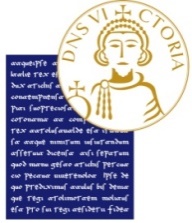 Settore Ricerca e MercatoUnità Organizzativa Trasferimento Tecnologico e Mercato Avviso 10/20_6_2022 : NEWS SU BANDI, EVENTI PER IL TRASFERIMENTO TECNOLOGICO BANDISTART-CUP CAMPANIA 2022 – PROROGA AL 17 LUGLIO 2022la scadenza per l’iscrizione al concorso di idee innovative, aperto a ricercatori/laureati/studenti/dottorandi/PTAB dei 7 atenei campanai, è stata prorogata al 17 luglio 2022https://www.startcupcampania.unina.it/La Vanguard Initiative lancia il suo primo bando a sostegno delle PMIIl bando mira a fornire un supporto finanziario alle PMI per realizzare i processi d’innovazione in una delle aree tematiche e industriali caratteristiche delle pilot VINasce HABITECH, l'acceleratore di startup per il settore proptech e per l'edilizia sostenibileIl programma selezionerà startup che realizzano servizi dedicati al settore proptech, attraverso l'applicazione di soluzioni tecnologiche e digitali rivolte all'immobiliareInnovazioni in ambito alimentare: BioeconomyVentures lancia una nuova callIl bando mira a selezionare soluzioni all'avanguardia nell'ambito della bioeconomia, che affrontino delle sfide specifiche nel campo del futuro dell'alimentazioneAl via un bando di gara per la valutazione ex-post del contributo apportato dal FESR 2014-2020La Commissione e la DG REGIO lanciano un bando di gara per la valutazione ex-post dei programmi della politica di coesione 2014-2020 finanziati dal Fondo europeo di sviluppo regionaleEIT Manufacturing: al via il concorso BoostUp! 2022Il concorso è aperto alle startup che hanno dimostrato l'utilità di una loro soluzione attraverso la collaborazione con una grande azienda manifatturiera, sia attraverso un progetto pilota che una proof-of-conceptPubblicato il nuovo bando KITT4SME per testare soluzioni di IAIl progetto europeo KITT4SME lancia il suo nuovo bando, mettendo a disposizione fino a 200.000 euro per la dimostrazione di una soluzione di IA in un ambiente produttivo rilevanteAl via il nuovo premio di EIT per soluzioni a favore dell'economia circolarePMI e start-up potranno proporre soluzioni significative per l'economia circolare in una delle quattro aree tematiche di interesseIl Patto delle Imprese per il Clima e l'Energia lancia il primo bando a favore della decarbonizzazioneIl bando è il primo dei due che il Patto delle Imprese per il Clima e l’Energia lancerà tra giugno 2022 e la fine del 2023EIC: pubblicato il bando per costruire un network europeo a sostegno delle startup ucraineIl bando punta a sostenere organizzazioni intermedie come associazioni di start-up e centri di sostegno alle imprese per fornire un aiuto urgente alle imprese tecnologiche innovative ucraineErasmus+: al via il nuovo bando "European Policy Networks"L'obiettivo del bando è sviluppare e sostenere una rete europea di organizzazioni nell'ambito dell'istruzione per promuovere la cooperazione, lo sviluppo e l'attuazione di politiche a diversi livelli di governanceEVENTIKnowledge Exchange Platform (KEP 2.0) workshop - Bruxelles, 22 giugno 2022Il Comitato europeo delle regioni e la Commissione europea organizzano il primo evento dell'anno della Knowledge Exchange PlatformEuropa Creativa MEDIA - Le opportunità di finanziamento per le industrie cinematografiche e audiovisive dell'UE - Evento online, 23 giugno 2022L'evento presenterà le opportunità di finanziamento rivolte alle industrie cinematografiche e audiovisive dell'UE per il periodo 2021-2027Interreg Euro-MED information session - 2nd call for proposals - Evento ibrido, 23 giugno 2022Il testo del bando e i documenti correlati verranno pubblicati prima della sessione informativa e sarà aperto da fine giugno a metà ottobre 2022Ukrainian Tech Info Day - Evento online, 24 giugno 2022Il bando intende assicurare la continuità e la crescita delle attività di start-up e PMI tecnologiche ucraine e la loro integrazione nel mercato e nell'ecosistema d'innovazione europeoEIC Pathfinder Challenges Applicants' Day - Evento online, 5 luglio 2022Il 5 luglio si terrà l'evento dedicato all'EIC Pathfinder Challenges 2022 in cui verranno fornite informazioni sul bando e sul processo di candidaturaRegister for the 2022 CEF Transport Military Mobility Info Day - Evento online, 5 luglio 2022L’evento tratterà le priorità e gli aspetti principali del processo di valutazione del bando, e fornirà indicazioni su come presentare una proposta di successoEvento di brokerage: la ricerca sanitaria incontra l’industria - Roma, 13-14 luglio 2022Sono invitati a partecipare gli enti di ricerca clinica e traslazionale dotati di un Ufficio per il Trasferimento Tecnologico, i referenti IRCCS e le imprese del settore farmaceutico e diagnosticoEuropean Cluster Conference 2022 - Praga, 26-27 settembre 2022Quest'anno la conferenza si focalizzerà sulle politiche e sulle iniziative dei cluster che consentono di attuare concretamente le transizioni verde e digitaleTomorrow.Mobility World Congress 2022 - Evento, Barcellona, 15-17 novembre 2022L'iniziativa avrà come tema guida ‘Cosa ti muove?’ e si rivolgerà alle sfide chiave in una società sempre più urbanizzataPer informazioni ulteriori, inviare una email a: mottola@unisannio.it